Tema: El cuerpo humano

Explicación importante del tema: En esta unidad didáctica, los niños y niñas de preescolar aprenderán sobre el cuerpo humano, sus partes y funciones. Se busca que los estudiantes comprendan la importancia de cuidar su cuerpo y mantener una vida saludable.

Objetivo del contenido: Al finalizar la unidad, los estudiantes serán capaces de identificar las partes del cuerpo humano y sus funciones, así como comprender la importancia de cuidar su cuerpo y mantener una vida saludable.

Proceso de desarrollo del aprendizaje los ejes articulares:

1) Inclusión: Se fomentará la inclusión de todos los estudiantes en las actividades, respetando sus diferencias y promoviendo la participación activa de cada uno.

2) Pensamiento crítico: Se promoverá el pensamiento crítico a través de preguntas abiertas y actividades que estimulen la reflexión y el análisis.

3) Interculturalidad crítica: Se fomentará la interculturalidad crítica a través de la inclusión de diferentes culturas en las actividades y la promoción del respeto y la valoración de la diversidad cultural.

4) Igualdad de género: Se promoverá la igualdad de género a través de la inclusión de actividades que fomenten la igualdad y el respeto entre niños y niñas.

5) Vida saludable: Se promoverá la vida saludable a través de la inclusión de actividades que fomenten la actividad física y la alimentación saludable.

6) Apropiación de las culturas a través de la lectura y la escritura: Se fomentará la apropiación de las culturas a través de la lectura y la escritura de cuentos y leyendas que hablen sobre el cuerpo humano y su importancia.

7) Artes y experiencias estéticas: Se incluirán actividades artísticas y estéticas que permitan a los estudiantes expresarse y aprender de manera creativa.

Actividades a realizar paso a paso:

Día 1: Introducción al tema. Se presentará el tema del cuerpo humano a través de una charla y una presentación de imágenes. Se realizará una actividad en la que los estudiantes identifiquen las partes del cuerpo humano.

Día 2: Funciones del cuerpo humano. Se presentará una actividad en la que los estudiantes identifiquen las funciones de las diferentes partes del cuerpo humano.

Día 3: Cuidado del cuerpo humano. Se presentará una actividad en la que los estudiantes aprendan sobre la importancia de cuidar su cuerpo y mantener una vida saludable.

Día 4: Actividad física. Se realizará una actividad física en la que los estudiantes pongan en práctica lo aprendido sobre la importancia de la actividad física.

Día 5: Evaluación. Se realizará una evaluación formativa en la que se evalúe el aprendizaje de los estudiantes sobre el tema del cuerpo humano.

Materiales a trabajar: Imágenes del cuerpo humano, láminas de actividades, materiales para la actividad física.

Evaluación formativa: Se realizará una evaluación formativa en la que se evalúe el aprendizaje de los estudiantes sobre el tema del cuerpo humano.

Recomendaciones para ayudar en la problemática: Se recomienda dividir las actividades en partes más cortas y sencillas para que los estudiantes puedan seguir el ritmo de la clase. También se recomienda utilizar materiales visuales y actividades lúdicas para mantener la atención de los estudiantes.

Recursos bibliográficos: "El cuerpo humano" de Ana María Pérez, "Mi cuerpo y yo" de María José García.

Conclusión: La unidad didáctica sobre el cuerpo humano permitirá a los estudiantes de preescolar aprender sobre su cuerpo y su importancia, así como fomentar la vida saludable y la inclusión de todos los estudiantes en las actividades. Se espera que los estudiantes logren identificar las partes del cuerpo humano y sus funciones, así como comprender la importancia de cuidar su cuerpo y mantener una vida saludable.
DESCARGA GRATIS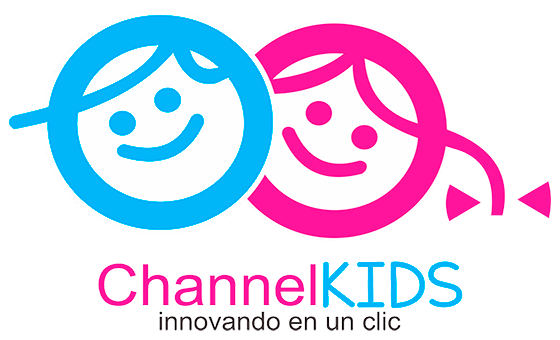 CHANNELKIDS.COM